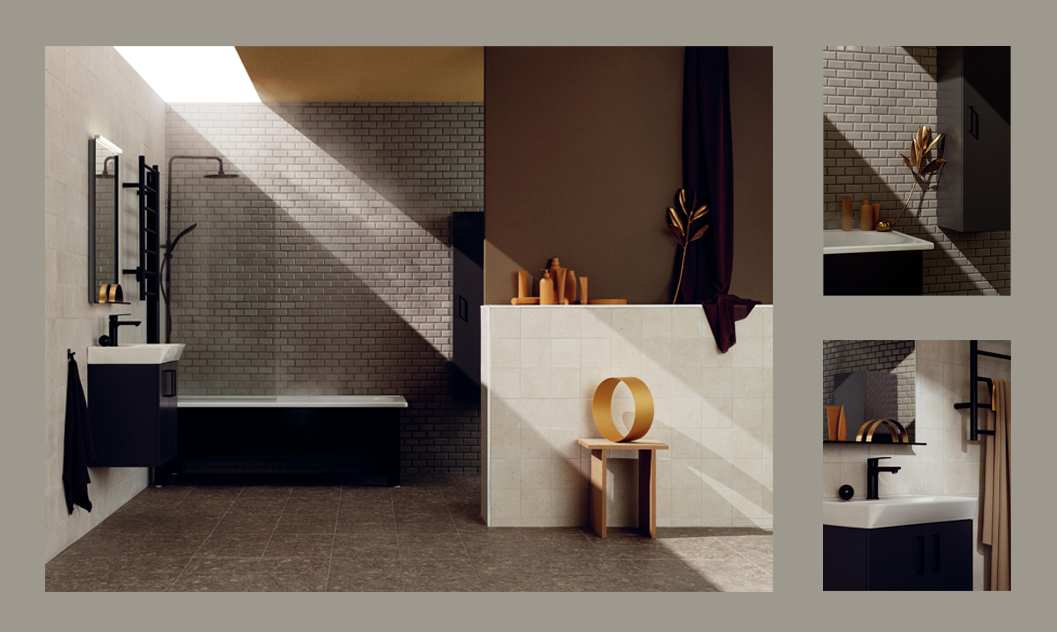 TILLVALSPAKET INREDNING